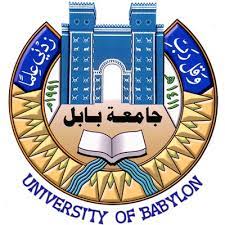 رئاسة جامعة بابلسياسات الجامعة الخاصة بأهداف التنمية المستدامةاعداداللجنة الدائمة لإعداد ومراجعة السياساتاسم الملف : Arabic_UoBPP_22_2021.docx تمت المراجعة في اجتماع اللجنة المنعقد بتاريخ 24/10/2021جمهورية العراقوزارة التعليم العالي والبحث العلميجامعة بابلاعضاء اللجنة:العضو 1: أ.د. عباس نوري خضيرالعضو 2: أ. د. أسماعيل صعصاعالعضو 3: أ .د. فالح حسن كاطع الأسديالعضو 4: أ. د. أياد محمد جبرالعضو 5: أ. د. زينب عبد الرزاق عبودالعضو 6: أ.م. د. هلال عبد الحسين عبود الليباويالعضو 7: م. د. بشرى محمد كاظم المطيريرئيس اللجنة: أ. د. قحطان هادي الجبوري  ©جامعة بابل-الرئاسة- وحدة تصنيف الجامعاتجميع الحقوق محفوظةايلول 2021http://www.uobabylon.edu.iq/http://sustainability.uobabylon.edu.iq/UoBPP-22رقم السياسةسياسات حول تقليل المواد ذات الاستخدام لمرة واحدةعنوان السياسةأضف تاريخًا مستقبليًا عندما تدخل السياسة حيز التنفيذ بهذا التنسيق: شهر /يوم / سنة . تاريخ النفاذ او الصلاحية30/10/2021تاريخ المصادقةغير متاحتاريخ المراجعة (التنقيح)تفعيل دور الجامعة في تقليل استخدامات المواد ذات الاستعمال الواحد من أجل حماية بيئة الغرض من السياسةبرنامج الأمم المتحدة لضمان الاستدامة وحماية البيئة لعام 1972برنامج الامم المتحدة الانمائي 2015-2030قانون وزارة البيئة العراقية رقم 37 لسنة 2008 قانون العراق لحماية وتحسين البيئة رقم 27 لسنة 2009 قانون رقم 12 لسنة 2015 انضمام جمهورية العراق إلى اتفاقية الإطار الترويجي للسلامة والصحة المهنيتين الخاص باتخاذ التدابير اللازمة لتحقيق بيئة آمنة وصحية .مجال او اطار السياسةجامعة بابل وتشكيلاتها كافةالفئة المستهدفةمجلس جامعة بابل أو رئيس الجامعة بحسب الصلاحيات المخولةالجهة التي تصادقالجهات المسؤولة وذات الصلة المسؤولة عن التنفيذ والإدارة:رئيس الجامعةمساعد رئيس الجامعة للشؤون الادارية والمالية.مساعد رئيس الجامعة للشؤون العلمية.العمداء ومعاونيهم في كليات الجامعة.قسم الاعمار والمشاريع.شعبة العقود الحكومية.الجهة المسؤولةالإدارات أو المكاتب الرئيسية التي يجب إخطارها/ اشعارها بالسياسة بعد المصادقة والاعمام:دوائر وزارة التعليم العالي والبحث العلمي ودوائرها كافةوزارة الصحة وزارة البيئةديوان محافظة بابلرئيس الجامعةمساعد رئيس الجامعة للشؤون الإدارية والماليةمساعد رئيس الجامعة للشؤون العلميةعمادات الكليات كافةتشكيلات الجامعة والمراكز والأقسام كافةقسم ضمان الجودةقسم الشؤون القانونية .الملف الدوارالجهات التي يجب اطلاعها على اعمام السياساتدليل السياسات العامة والاجراءات الادارية في جامعة بابل الخاصة بأهداف التنمية المستدامة.شبكة المواقع الالكترونية الرسمية في جامعة بابل وكلياتها - اللغة العربية شبكة المواقع الالكترونية الرسمية في جامعة بابل وكلياتها - اللغة الانكليزية.اشعار رسمي الى تشكيلات الجامعة الادارية : كليات واقسام الرئاسة كافة.مواقع نشر السياساتوهي المواد التي تستعمل لمرة واحدة فقط مثل المواد الورقية والبلاستيكية وغيرهاالتعاريف والمصطلحات ان وجدتإن هذه السياسة تستند على تطبيق القوانين والتعليمات والضوابط والتوجيهات المتعلقة بتقليل نسب الاستخدام للأصناف التي يمكن التخلص منها عن طريق فعاليات الجامعة وعلى النحو الآتي :تعزيزآلية العمل التي تضمن عدم استخدام المواد ذات الاستخدام لمرة واحدة العمل على تثقيف الطلبة والمنتسبين في مخاطر هذه الظاهرةتشكيل اللجان الخاصة بتوعية المنتسبين وعقد ورش عمل في ذلكلا يسمح بتداولها في الحرم الجامعي إلا وفق ضوابط وتعليماتتهيأة البدائل الصحية وتكون البدائل سهلة التسويق وقليلة الكلفة.لا يجوز الترويج لهذه المواد داخل المؤسسة التعليمية. تكليف الجهات المختصة بمتابعة تطبيق قرارات اللجنة المشكلة لهذا الغرض ورفع تقارير دورية لدراستها . بيان السياسةتقدم المقترحات إلى مجلس الجامعة أو رئيسه المباشر لاستحصال الموافقات الأصولية لإصدار الأوامر الجامعية المترتبة.الاجراءات الاداريةالتوصية بـ : ادراج تخصيصات مالية ضمن موازنة الجامعة لجميه السياسات .توضع طرق معالجات متغيرة بحسب المستجدات في هذا الموضوع .الملاحظات الأخرى